.Notes: 36 count intro from the start of the strong beat.[1-8]	Step Side, Replace, Behind Side Cross, Step Side, Replace, Cross Shuffle[9-16]	1/2 Turn, L Shuffle Fwd, 1/2 Pivot Turn, 1/4 Pivot Turn[17-24]	Kick Ball Step, 1/4 Pivot Turn, Step Across, 3/4 Turn, Step Fwd[25-32]	Step Fwd, Replace, Coaster Step, Step Fwd, Step Fwd, 1/2 Turn, Step Fwd(The last 4 counts are similar to a V step, but with a 1/2 Turn)START AGAINFINISH: Wall 12 – Dance right to the end to finish at the front wall. Enjoy!!Girls Talk Boys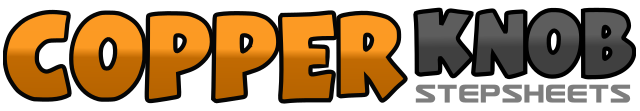 .......Count:32Wall:4Level:Easy Intermediate.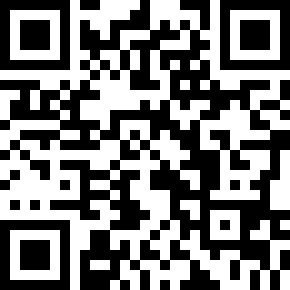 Choreographer:Adrian Lefebour (AUS) - October 2016Adrian Lefebour (AUS) - October 2016Adrian Lefebour (AUS) - October 2016Adrian Lefebour (AUS) - October 2016Adrian Lefebour (AUS) - October 2016.Music:Girls Talk Boys - 5 Seconds of Summer : (Ghostbusters 2016 Soundtrack - iTunes)Girls Talk Boys - 5 Seconds of Summer : (Ghostbusters 2016 Soundtrack - iTunes)Girls Talk Boys - 5 Seconds of Summer : (Ghostbusters 2016 Soundtrack - iTunes)Girls Talk Boys - 5 Seconds of Summer : (Ghostbusters 2016 Soundtrack - iTunes)Girls Talk Boys - 5 Seconds of Summer : (Ghostbusters 2016 Soundtrack - iTunes)........1,2Step L to L side, Replace weight on R3&4Step L behind R, Step R to R side, Step L across R (weight on L)5,6Step R to R side, Replace weight on L7&8Step R across L, Step L to L side, Step R across L (R cross shuffle) (weight on R)1&21/4 Turn R step L back, 1/4 Turn R step R fwd (6.00)3&4Shuffle fwd on L5,6Step R fwd 1/2 Pivot Turn L (weight on L) (12.00)7,8Step R fwd, 1/4 Pivot Turn L (weight on L) (9.00)1&2Kick R fwd, Step ball of R next to L, Step L fwd (weight on L)3,4Step R fwd, 1/4 Pivot Turn L (weight on L) (6.00)5Step R across L6,7,81/4 Turn R step L back, 1/2 Turn R step R fwd, Step L fwd (3.00)1,2Step R fwd, Replace weight back on L3&4Step R back, Step L next to R, Step R fwd (R Coaster Step)5,6Step L fwd on L diagonal (45 deg), Step R fwd on R diagonal (45 deg) (use this to push off)7,81/2 Turn L step L fwd, Step R fwd (weight on R) (9.00)